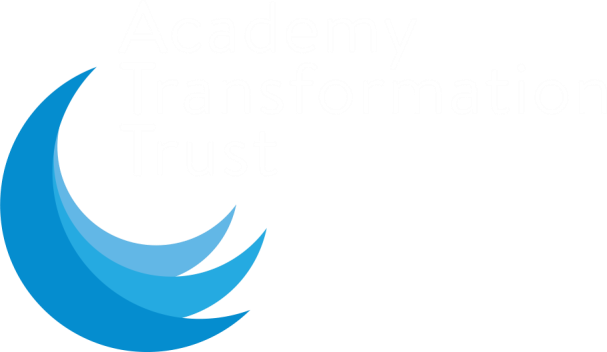 Teacher of Modern Foreign Languages (French/Spanish) (Maternity Cover)Application PackThe Queen Elizabeth Academy,Atherstone, Warwickshire#TransformingLives.ContentsThe Queen Elizabeth Academy,Atherstone, Warwickshire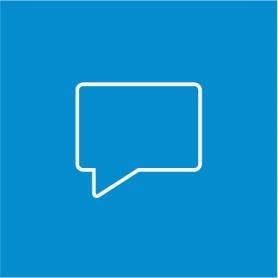 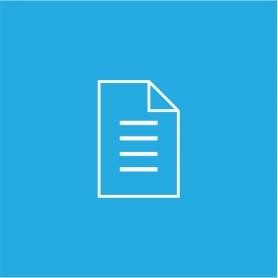 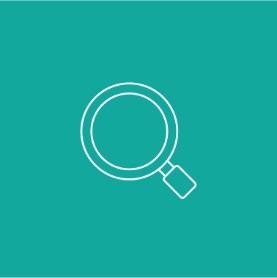 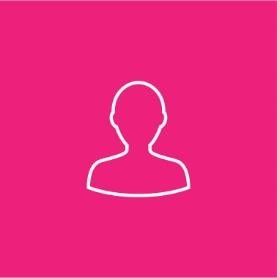 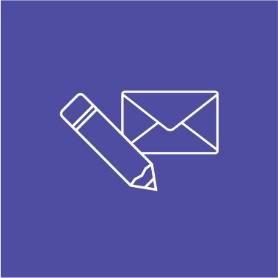 01About Academy Transformation TrustPage 302The Queen Elizabeth Academy InformationPage 403Job DescriptionPage 504Person SpecificationPage 705How to applyPage 9#TransformingLivesAbout Academy Transformation Trust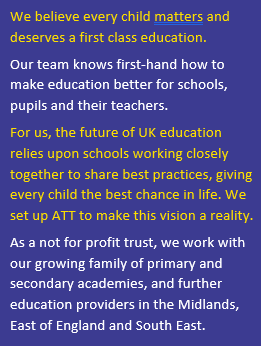 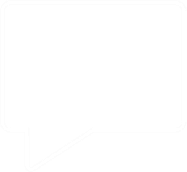 We have one core purpose:To have the biggest positive impact in the varied communities we serve through ensuring top drawer education for our learners. #TransformingLivesHow do we ensure this across our trust? In all we do we are:Ethical to the core, ensuring that education is always front and centreFutures focused system leaders – never simply followersCollaborative in every endeavourResolutely learner centredWhat does this look like across our trust?EducationWe are:Ruthlessly ambitious for all who learn and work with usUnwaveringly inclusive – determined on eradicating barriers to educational successCommitted to excellent teachingDetermined upon academic excellence for all in our communitiesCompassionate, ethical and caring advocates for all in our communitiesOutwardly facing and globally conscious OperationsWe are:Committed to the very best people development and empowermentDetermined to shout loudly and share proudly our successesThe best professional and technical experts (supporting education) in the sectorCommitted to the very best understanding and management of riskFinancialWe are:Providing the best possible public service for the best possible valueDetermined to supplement our public income with shrewd income generationBuilding financially sustainable models of educational improvement in our communitiesDemonstrably efficient in all we doOur ValuesWe will work inclusively within our communities, embracing the varied localities we serve while sharing our common vision and values.We will develop the very best leaders of the future, working to improve education and transform lives.We will adhere unwaveringly to the ‘Nolan Principles’ of Public Service, which is made clear in our commitment to Ethical Leadership.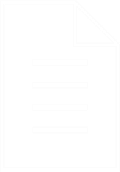 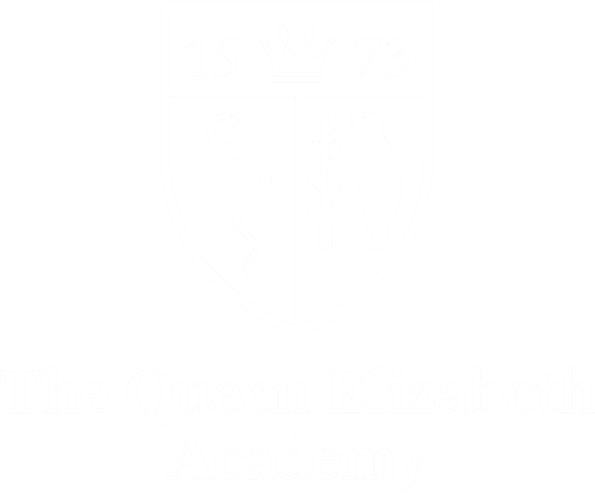 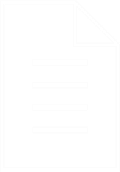 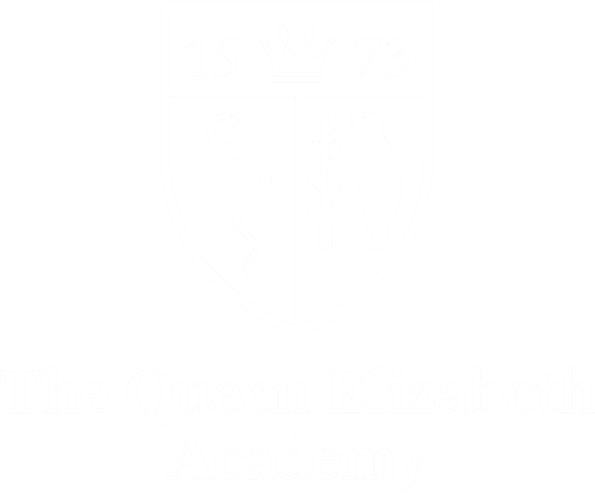 The Queen ElizabethAcademy InformationThe Queen Elizabeth Academy is part of the Academy Transformation Trust family of academies.The Queen Elizabeth Academy is a 11-16 mixed comprehensive academy with a vibrant learning atmosphere, a dedicated and supportive network of staff and exciting plans for the future, following the opening of our brand new school building in November 2017.The academy’s vision is for all students to realise their fullpotential, equipping them with the skills and qualities required for success in the competitive 21st century. We are committed to raising standards and providing students with exceptional opportunities to support learning.We look for a number of outstanding qualities in our staff: an innovative and creative approach to their work; enthusiasm, positivity and an unfaltering commitment to our students’ success, and an open- minded, proactive attitude to working within a team. We want individuals who want to go the extra mile for our community.Teamwork is at the heart of everything we do and by working together we aim to secure a successful future for all. We encourage those interested in joining our school to spend some time with us to gain a real understanding of our ethos and what we have to offer.The dedication of the staff and the enthusiasm of the students, coupled with the support of our parents and carers, makes this a special place.To find out more, please visit www.tqea.attrust.org.uk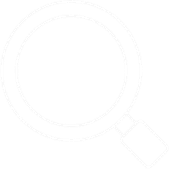 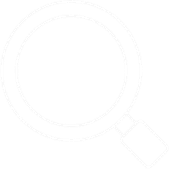 Job DescriptionTeacher of Modern Foreign Languages French/Spanish – Maternity CoverGrade – MPS / UPSTo work with teachers and senior staff to undertake care and support programmes, enabling access to learning for pupils and to assist the teacher in the management of pupils and the classroom. Work may be carried out in the classroom or outside the main teaching area.Specific ResponsibilitiesThe successful candidate will:Contribute to sustainably raising standards of pupil attainment and achievement within the faculty whilst monitoring and supporting pupil progressPrepare and deliver appropriate lessons to students of different ages and abilities catering for a wide range of needsEstablish a safe, purposeful and stimulating environment for students and have high expectations of behaviour ensuring the health and safety of all students and staffManage student behaviour in the classroom and on academy premises and apply appropriate and effective sanctionsRegister the attendance of and supervise students, before, during or after school sessions as appropriateAssess and mark work, giving appropriate feedbackEngage with academy leaders to ensure the effective development of the curriculumMaintain records of students’ progress and development and input data using academy systems and processesUse relevant data to monitor progress, set targets, and plan subsequent lessonsResearch new topic areas, maintaining up-to-date subject knowledge, and devise and write new curriculum materials as necessarySelect and use a range of different learning resources and equipment.Job Description – continued  Key responsibilities continued: Prepare students for qualifications and external examinationsCommunicate effectively with parents/carers with regard to students’ achievements and well-being using   academy systems and processes Participate in departmental meetings, parents’ evenings and whole academy training eventsUndergo regular observations and participate in relevant training (INSET)as part of continuing professional development (CPD)Have professional regard for the ethos, policies and practices of the academy and maintain high standards in your own attendance and punctualityToundertake any other duties as defined by the Teacher standards or determined by the Principal as being within scope of the postPromote equality as an integral part of the role and to treat everyone with fairness and dignity. Encouraging and supporting the inclusion of students with special needsRecognise health and safety is a responsibility of every employee to take reasonable care of self and others. Comply with the academy Health & Safety policy, and any academy specific procedures/rules that apply to this roleRole model safeguarding best practicePerson Specification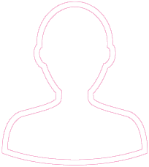 Teacher of MFLInformation for candidates:The person specification provides an outline of the experience, skills and abilities we expect the successful candidate to possess. Youshould match your own skills, experience, and abilities to those listed below and provide examples of how you have demonstrated the criteria. People with disabilities will be offered an interview where they meet the Essential Criteria alone. NQTs welcome to applyPerson Specification - continued	 	How to apply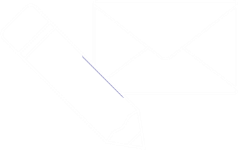 The Queen Elizabeth Academy, Atherstone, WarwickshireForward as one.Improving Education Together.Address:Academy Transformation TrustUnit 4Second FloorEmmanuel CourtReddicroftSutton ColdfieldB73 6AZVisit: Academytransformationtrust.co.ukCall:0121 794 7275Email: office@academytransformation.co.uk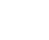           @AcademyTrustEssentialDesirableEducation/ Qualifications• degree in appropriate subject • has qualified teacher status evidence of continuous professional development (CPD) Experience of successfully applying a range of teaching strategies demonstrable experience of supporting outstanding teaching and learning including adapting lesson content to support and ensure access for EAL and SEN pupilsproven ability to deal with a wide range of student behaviourrecent work in a UK secondary school/academy an understanding of how the progress 8 measure will impact academy results and targetsexperience of inclusion strategies to support children with SEND proven ability to effectively work with a range of stakeholders including parents and external organisations. Specialist Skills and Knowledge a good or outstanding teacher in your subjectdemonstrable ability to engage with learners in a variety of waysdemonstrable ability to move pupils’ learning forwardable to effectively evaluate own practice to further improve learning of pupils the ability to work effectively as part of a team, including across facultiesdemonstrable knowledge of behavior managementproactive team leaderable to demonstrate knowledge of planning, curriculum and assessment procedures EssentialDesirableVision & Strategy• vision aligned with the academies’ high aspirations and high expectations of self and others• demonstrate commitment to the highest standards of teaching and learning• articulate the values and mission of the academy• commitment to the safeguarding and welfare of all pupils• commitment to continuous improvement, both personal and organisational• demonstrable positive commitment to equality and diversityN/APersonal Characteristics• highly approachable, very grounded and makes sensible judgments• mature approach to emotionally demanding work• relishes accountability and takes personal responsibility for their own actions• able to build trust and mutual respect between pupils, families and staff• strong interpersonal written and oral communication skills• able to work flexibly as a member of a team• clear understanding of health and safety requirements• adaptable to change• demonstrable good organisation skills• demonstrable very good numeracy and literacy skills• ability to use ICTeffectively in a professional environmentN/A